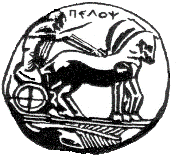 ΠΑΝΕΠΙΣΤΗΜΙΟ  ΠΕΛΟΠΟΝΝΗΣΟΥΣΧΟΛΗ ΚΑΛΩΝ ΤΕΧΝΩΝΤΜΗΜΑ ΘΕΑΤΡΙΚΩΝ ΣΠΟΥΔΩΝΒασιλέως Κωνσταντίνου 21 & Τερζάκη211 00   ΝΑΥΠΛΙΟΤηλ.:27520 96127, 129fax:27520 96128Ιστοσελίδα: http://ts.uop.gr/e-mail: ts-secretary@uop.gr              tmima_theatrikon_spoudon@uop.grΔελτίο Τύπου- ΠρόσκλησηΑγαπητές/οί,              Η Κοσμήτωρ της Σχολής Καλών Τεχνών και Πρόεδρος του Τμήματος Θεατρικών Σπουδών του Πανεπιστημίου Πελοποννήσου Καθηγήτρια Άλκηστις Κοντογιάννη έχει τη χαρά να σας προσκαλέσει σε διάλεξη & εργαστήρι της Υρώς Μανέ με θέμα,  ΥΠΟΚΡΙΤΙΚΗ  - σκηνές από Κωμωδία και όχι μόνο, τη Δευτέρα 4 Μαΐου 2015 στις 18.00΄ στην αίθουσα, «Λήδα Τασοπούλου»,  στα Κεντρικά Διδακτήρια στο Ναύπλιο.Ο άνθρωπος είναι λιγότερο αληθινός όταν μιλάει ως ο εαυτός του. Δώσ’ του μια μάσκα και θα σου πει την αλήθεια. – Oscar WildeMια ιδιαίτερη προσέγγιση ένα δίωρο ταξίδι σε ξεχωριστές σκηνές και ρόλους της νεοελληνικής δραματουργίας μέσα από την πένα σημαντικών συγγραφέων (Κατσικονούρης Ψαθάς, Καμπανέλλης, Διαλεγμένος, Κεχαϊδης, Χαβιαρά, Ρέππας-Παπαθανασίου, Ρήγας-Αποστόλου κα) με την καθοδήγηση της Υρώς Μανέ.Οι σκηνές αντιμετωπίζονται σαν μικρά αινίγματα. Οι συμμετέχοντες τις επεξεργάζονται  με την Υρώ Μανέ, ξεκλειδώνοντας τα νοήματα, τους κώδικες και τους στόχους κάθε σκηνής και ανασυνθέτοντας τα στη δική τους ερμηνεία, αντλώντας πάντα από την προσωπική τους αλήθεια. Έμφαση δίνεται στην απεύθυνση, την αμεσότητα της ερμηνείας και τους ιδιαίτερους κώδικες, «βγάζοντας χρώματα απ' τον καμβά του χαρακτήρα, μέχρι να μείνει τελείως λευκός. Αναλύοντας το κάθε χρώμα χωριστά, είμαστε μετά σε θέση να τοποθετήσουμε εκ νέου το καθένα ακριβώς στη σωστή του μεριά, συνθέτοντας έναν χαρακτήρα με περίπου την ίδια τεχνική που ένας ζωγράφος δημιουργεί έναν πίνακα», όπως χαρακτηριστικά ανέφερε η εισηγήτρια Υρώ Μανέ. Σας περιμένουμε.Η Κοσμήτορας της Σχολής Καλών Τεχνών&Πρόεδρος του Τμήματος  Θεατρικών Σπουδώντου Πανεπιστημίου ΠελοποννήσουΚαθηγήτρια   Άλκηστις Κοντογιάννη